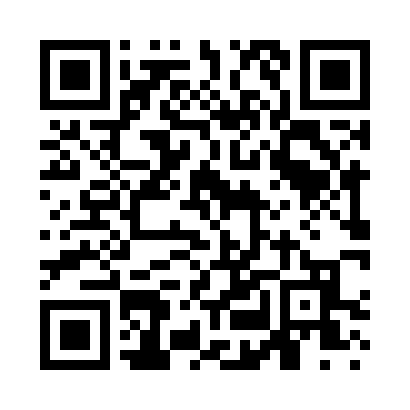 Prayer times for Purcellville, Virginia, USAMon 1 Jul 2024 - Wed 31 Jul 2024High Latitude Method: Angle Based RulePrayer Calculation Method: Islamic Society of North AmericaAsar Calculation Method: ShafiPrayer times provided by https://www.salahtimes.comDateDayFajrSunriseDhuhrAsrMaghribIsha1Mon4:145:491:155:118:4110:152Tue4:155:491:155:128:4110:153Wed4:165:501:155:128:4110:154Thu4:165:501:155:128:4010:145Fri4:175:511:165:128:4010:146Sat4:185:521:165:128:4010:137Sun4:195:521:165:128:3910:138Mon4:205:531:165:128:3910:129Tue4:205:531:165:128:3910:1210Wed4:215:541:165:128:3810:1111Thu4:225:551:165:128:3810:1012Fri4:235:551:175:128:3710:0913Sat4:245:561:175:128:3710:0914Sun4:255:571:175:128:3610:0815Mon4:265:581:175:128:3610:0716Tue4:275:581:175:128:3510:0617Wed4:285:591:175:128:3510:0518Thu4:306:001:175:128:3410:0419Fri4:316:011:175:128:3310:0320Sat4:326:021:175:128:3310:0221Sun4:336:021:175:128:3210:0122Mon4:346:031:175:128:3110:0023Tue4:356:041:175:118:309:5924Wed4:366:051:175:118:309:5825Thu4:386:061:175:118:299:5726Fri4:396:071:175:118:289:5527Sat4:406:071:175:118:279:5428Sun4:416:081:175:108:269:5329Mon4:426:091:175:108:259:5230Tue4:446:101:175:108:249:5031Wed4:456:111:175:108:239:49